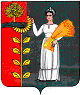 Администрация сельского поселения Дуровский сельсовет Добринского муниципального района Липецкой областиРоссийской ФедерацииПОСТАНОВЛЕНИЕ20.01.2022                                         с. Дурово                                       № 2О признании утратившими силу постановления администрации сельского поселения Дуровский сельсовет                                               Добринского муниципального района Липецкой области    	В целях приведения в соответствие с действующим законодательством нормативных правовых актов администрации сельского поселения Дуровский сельсовет, руководствуясь  Уставом сельского поселения Дуровский сельсовет, администрация сельского поселения Дуровский сельсоветПОСТАНОВЛЯЕТ1.Признать утратившими силу  постановление администрации сельского поселения Дуровский сельсовет Добринского муниципального района Липецкой области:- постановление от 17.05.2019г № 25  «Об определении специально отведенных мест для проведения встреч депутатов с избирателями, перечня помещений для данных целей и порядка их предоставления»2. Контроль за исполнением данного постановления возложить на главу администрации сельского поселения Дуровский сельсовет.3. Настоящее постановление вступает в силу с момента его официального  обнародования.Глава  сельского поселения Дуровский сельсовет                                                                Л.И.Жданова